RELATÓRIO DE FREQUÊNCIA MENSAL DO PROGRAMA PULSAR/ UNILAB RESOLUÇÃO CONSEPE N° 31, DE 16 DE SETEMBRO DE 2020.Declaro estar ciente das informações acima descritas, em ____ de _____________ de ______._______________________________                 __________________________________Assinatura - Tutor(a)  Júnior                                  Assinatura - Tutor Sênior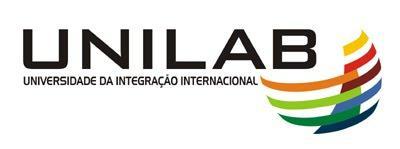 UNIVERSIDADE DA INTEGRAÇÃO INTERNACIONAL DA LUSOFONIA AFRO-BRASILEIRAPRÓ-REITORIA GRADUAÇÃOCOORDENAÇÃO DE PROJETOS E ACOMPANHAMENTO CURRICULAR - CPACDIVISÃO DE ACOMPANHAMENTO TUTORIAL DO PROGRAMA PULSAR - DATPPNome do Tutor Júnior:Nº de matrícula do Tutor Júnior:Nº de matrícula do Tutor Júnior:Curso:Nome do Tutor Sênior:Nome do Tutor Sênior:Instituto: Campus:Campus:Mês/ano do relatório:Edital de Seleção Nº: Carga Horária Mensal:DataCarga HoráriaDescrição da atividade Quantitativo de tutorados atendidos 